衛生福利部雙和醫院(委託臺北醫學大學興建經營)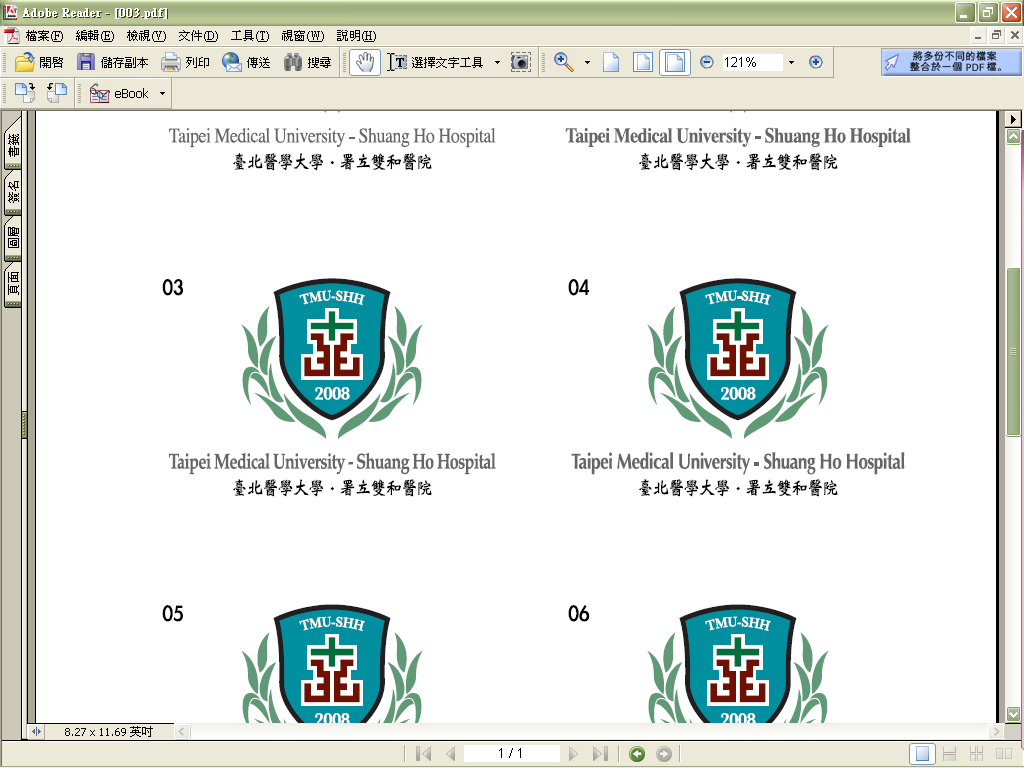 代訓暨實習人員出勤簽到單衛生福利部雙和醫院(委託臺北醫學大學興建經營)代訓暨實習人員出勤簽到單單位：姓名：期間：日期上班時間下班時間請假事由(假別)///////////////////////////////單位主管：指導老師：單位：姓名：期間：日期上班時間下班時間請假事由(假別)///////////////////////////////單位主管：指導老師：